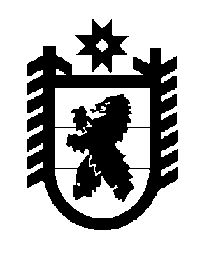 Российская Федерация Республика Карелия    ПРАВИТЕЛЬСТВО РЕСПУБЛИКИ КАРЕЛИЯРАСПОРЯЖЕНИЕот  14 марта 2018 года № 202р-Пг. Петрозаводск Одобрить Соглашение о сотрудничестве между Правительством Республики Карелия и открытым акционерным обществом «Ледмозерское лесозаготовительное хозяйство», открытым акционерным обществом  Воломским комплексным леспромхозом «Лескарел» и поручить подписать его Министру природных ресурсов и экологии Республики Карелия 
Щепину Алексею Александровичу.
           Глава Республики Карелия                                                              А.О. Парфенчиков